МБОУ«Начальная школа - Детский сад № 71»Конспект занятияТема: «В стране потерянных звуков»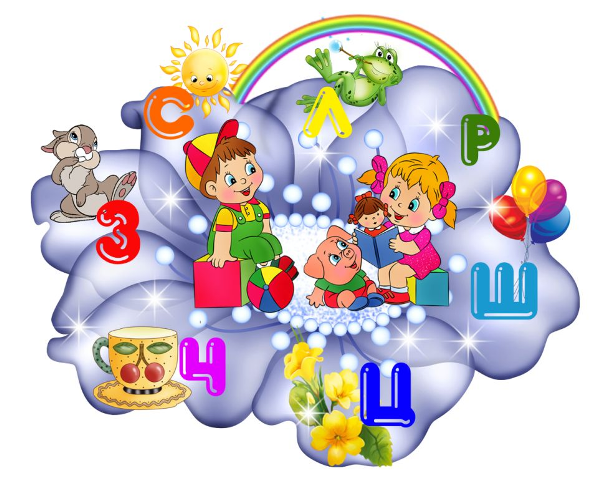                                                                                              Подготовила:                                                                                            Учитель-Логопед                                                                                             Алиева У.А.г. Махачкала 2018 г.Цель: Закрепление умений и навыков, полученных на логопедических занятиях.Коррекционно-образовательные задачи:- Закреплять произнесение звуков [ш], [ж], [л].(Интеграция образовательной области «Познавательное развитие»)- Совершенствовать умение составлять простые предложения;- Закреплять формирование навыка подбора антонимов, умения делить слова на слоги;- Способствовать формированию умения отстаивать свою точку зрения.(Интеграция образовательной области «Социально-коммуникативное развитие») Коррекционно-развивающие задачи: - Способствовать развитию фонематического восприятия;- Способствовать развитию артикуляционной моторики;-Способствовать развитию мыслительных процессов дошкольников (активизировать слуховое, зрительное внимание, память) и мелкой моторики рук;(Интеграция образовательной области «Познавательное развитие»)- Совершенствовать координацию речи и движений старших дошкольников;(Интеграция образовательной области «Физическое развитие»)- Обогащать музыкальные впечатления детей;(Интеграция образовательной области «Художественно – эстетическое развитие»)- Продолжать развивать интерес к художественной литературе;(Интеграция образовательной области «Развитие речи»)- Совершенствовать навык правильного речевого дыхания;(Интеграция образовательной области «Физическое развитие»)- Закреплять умения согласовывать свои действия с действиями педагога;(Интеграция образовательной области «Социально-коммуникативное развитие») Коррекционно - воспитательные задачи:- Воспитывать дружеские отношения между детьми в игре;- Воспитывать самостоятельность, контроль за собственной речью.- Приучать детей аккуратно и бережно относится к пособиям;(Интеграция образовательной области «Социально-коммуникативное развитие»)- Воспитывать привычку следить за осанкой в различных видах деятельности;(Интеграция образовательной области «Физическое развитие»)Оборудование для детей: указка, паровозик с вагончиками, волшебный мешочек с картинками, коврик «лужок».Оборудование для педагога: фоновая музыка, музыка для релаксации, мультимедийная презентация «В стране потерянных звуков», иллюстрация КолдуньиПриемы и методы работы:Словесный: художественное слово, беседа.Наглядный: использование наглядного материалов: презентация.Игровой: игра «Скажи наоборот», Планируемые результаты развития интегративных качеств дошкольника: проявляет интерес к участию в совместных развивающих играх, умеет отвечать на вопросы педагога полным ответом, умеет отстаивать свою точку зрения, умеет составлять простые предложения, умеет согласовывать свои действия с действиями педагога, подбирает слова противоположного значения.Виды детской деятельности: коммуникативная, игровая, двигательная, чтение художественной литературы, музыкально- художественная, познавательно-исследовательская.Формы работы с детьми: коллективная, индивидуальная. Содержание организованной деятельности детей:1.Вводная частьПриветствиеРебята, давайте поздороваемся с нашими гостями! Здравствуйте!  Я очень рада видеть вас! Сегодня нас ждут волшебные сказки, увлекательные игры и ещё много чего интересного. Я хочу, чтобы у вас всё получилось, и целый день было хорошее настроение! 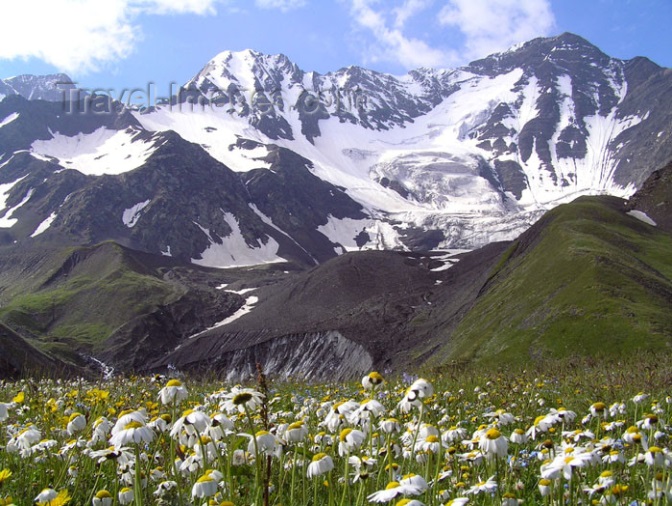 Ребятки, мы живем с вами в Дагестане? (Правильно). Дагестан-удивительная и красивая республика. Тут горы высокие, море красивое и люди очень талантливые и гостеприимные. Высоко в горах живут умельцы-это кубачинцы, есть, также кавроделы-наши табасаранцы. А также, канатоходцы-цовкринцы. Очень много можно говорить о мастерах  слова-поэтах и писателях. И все же, вернувшись к тебе из чужих, Далеких столиц, и болтливых и  лживых,Мне трудно молчать ,слыша голос твоих Поющих потоков и гор горделивых.Вот так красиво сказал любимый нами всеми Расул Гамзатов о Дагестане. (стук в дверь:  -вам письмо (письмо передает почт.)- Какой интересный и большой конверт, давайте я загляну внутрь (открывает и заглядывает). Тут карточки с заданием. Нам нужно их выполнить. Итак, 1 задание- Ребята, нас приглашают  в сказку про «Веселого Язычка».Высоко в горах в небольшом, но очень красивом домике жил-был Веселый Язычок. Проснувшись рано утром, Язычок чистил зубки(широкий язык в положении за верхними зубами вправо влево, внутри снаружи) Повторение этих же движений в положении за нижними зубами)Язычок захотел попить чаю со вкусным вареньем (широким языком слизываем варенье с верхней губы).
Он был маленький и очень веселый.
Теперь язычок собрался на улицу. То поднимался в гору (тянемся кончиком языка к носику),
то скатывался с горки вниз. (тянемся кончиком языка  вниз, по направлению к подбородку.) Надоело Язычку кататься на горке, смотрит,- бежит лошадка. Прыгнул на лошадку и поскакал (поцокали).Скакал, скакал и доскакал до леса, а в лесу столько грибов. Язычок решил нарвать их (поверхность языка присасываем к небу) Собирал Язычок грибы и вдруг подул сильный ветер (вдох через нос и выдох через рот, не надувая щеки).Уже стемнело, Язычок решил вернуться. тут он слышит какой-то шум, оборачивается и видит змею (улыбаемся открываем ротик, высовываем язычок изо рта и прячем назад, но не закрываем рот). Испугался Язычок и побежал домой. Еле добежал Язычок до дома, а тут его ждали вкусные блинчики (широкий язычок кладем на нижнюю губу) вот и закончился день, пора Язычку спать.Во втором задании нам предлагают прочитать Язычку сказку на ночь и пожелать спокойной ночи. Сказка не простая, а с заданиями, нам нужно выполнить все задания злой Колдуньи. Приступим? В некотором царстве, в некотором государстве в городе Знаек жила-была злая Колдунья, которая больше всего на свете не любила всякое ученье. (Появляется заставка злой Колдуньи.) 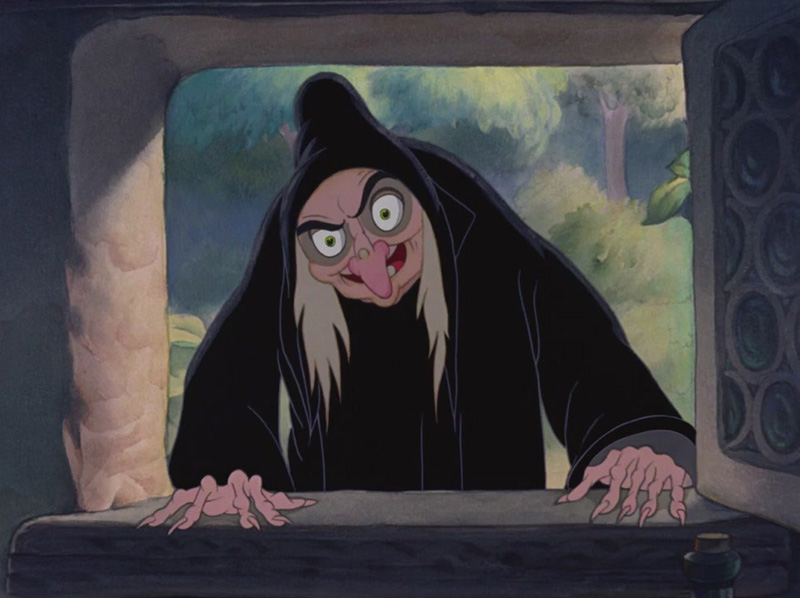 Как только не вредила она старательным в учебе детям, а однажды решила заколдовать некоторые буквы, а вместе с ними и звуки. Бедным детишкам в городе совсем стало тяжело разговаривать.Хотят сказать ЖУК, а получается УК.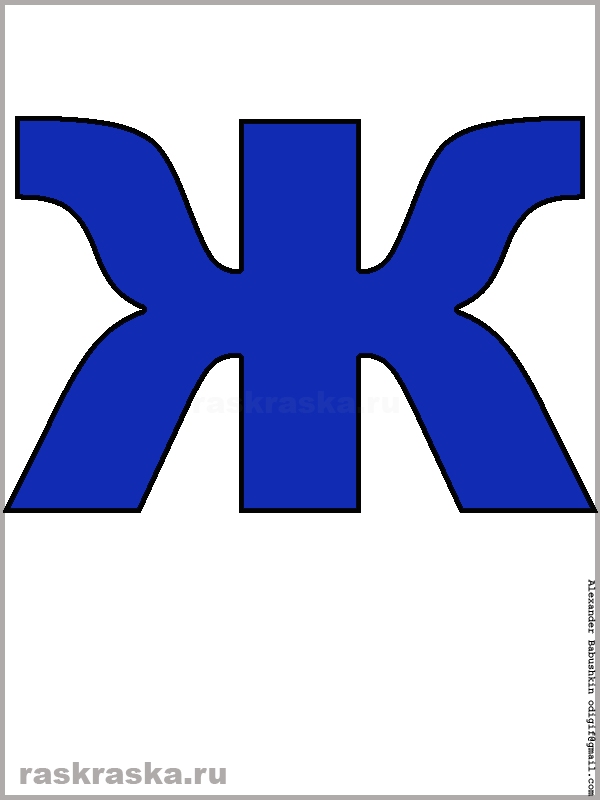 - Какой звук заколдовала Колдунья? (Звук Ж) 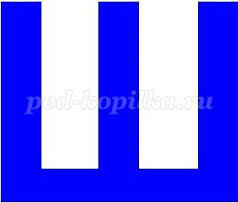  - Не ШУМ, а УМ.- Какой звук заколдовала Колдунья? (Звук Ш) 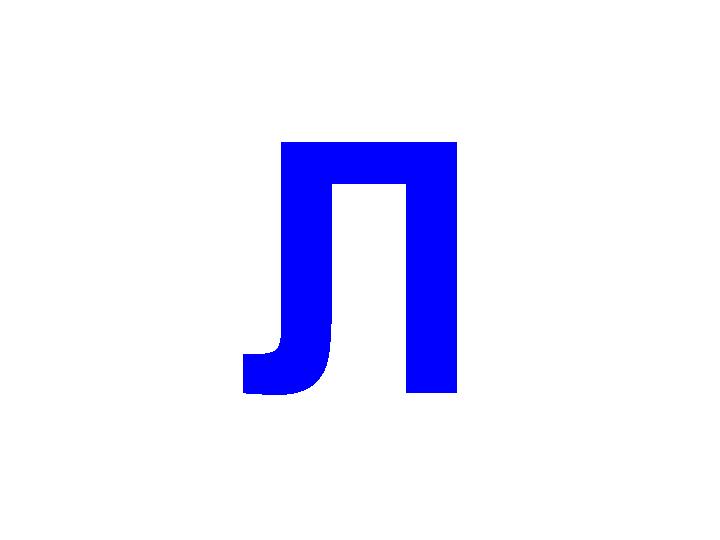 - Не ЛОДКА, а ОДКА.- Какой звук заколдовала Колдунья? (Звук Л) - Загоревали жители и решили, во что бы то ни стало победить злую Колдунью. Ну что, поможем детям из города Знаек?2. Основная частьУпражнение «Скажи наоборот» (мультимедийная презентация) - Ребята, для того чтобы спасти звуки, нужно выполнить задания. Я предлагаю вам поиграть в игру «Скажи наоборот». Вам нужно в каждое предложение добавить, подходящее по смыслу слово со звуком Л. Справиться с заданием помогут пары картинок.У березки ствол тонкий, а у дуба ….(толстый) 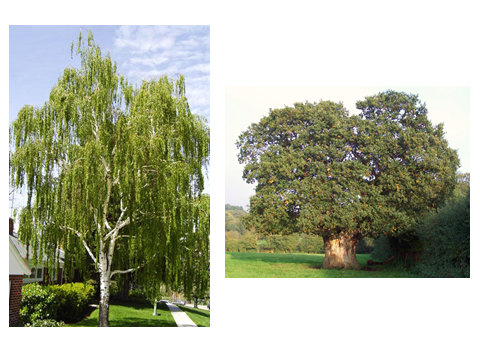 Заяц трусливый, а лев - … (смелый) 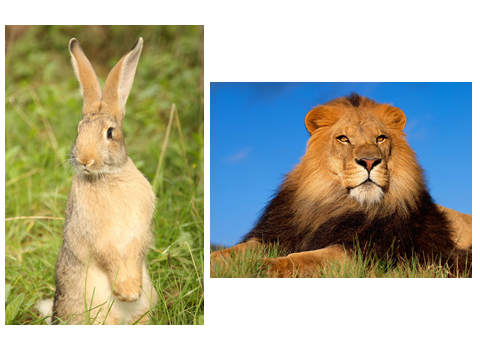 Суп горячий, а эскимо… (холодное) 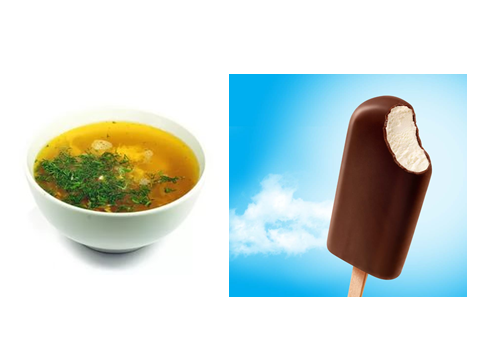 Воздушный шар легкий, а гиря… (тяжелая)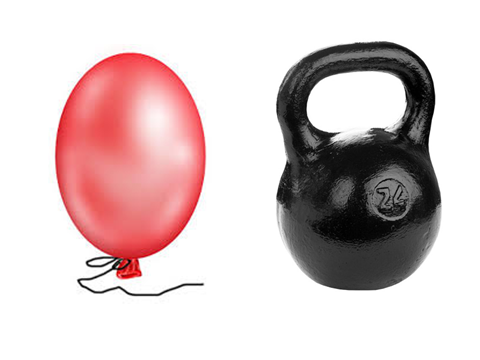 Великан сильный, а Дюймовочка… (слабая)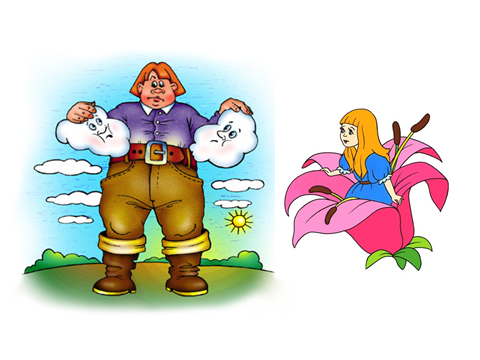  - Молодцы, ребята, с заданием Колдуньи вы легко справились. Правильно произносили звук Л.  Я вас поздравляю, звук Л вы расколдовали! (На экране появляется буква Л)- Ребята, для того чтобы набраться сил и продолжить наше путешествие в поиске звуков, я предлагаю вам немного отдохнуть.СамомассажКинезиологическое упражнение «Ухо – нос»Левой рукой возьмитесь за кончик носа, а правой – за противоположное ухо. Одновременно отпустите ухо и нос, хлопните в ладоши, поменяйте положение рук «с точностью до наоборот».3 задание. Нам необходимо  освободить   звук, а для этого поиграем в игру   «Отгадай загадки» (мультимедийная презентация)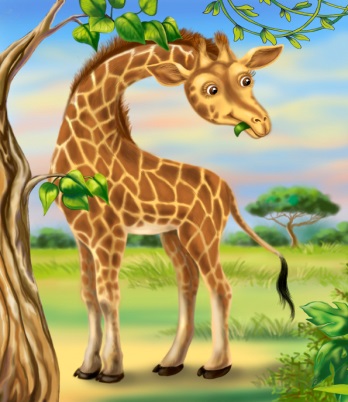 Вяжет мама длинный шарф,Потому что сын... (жираф) 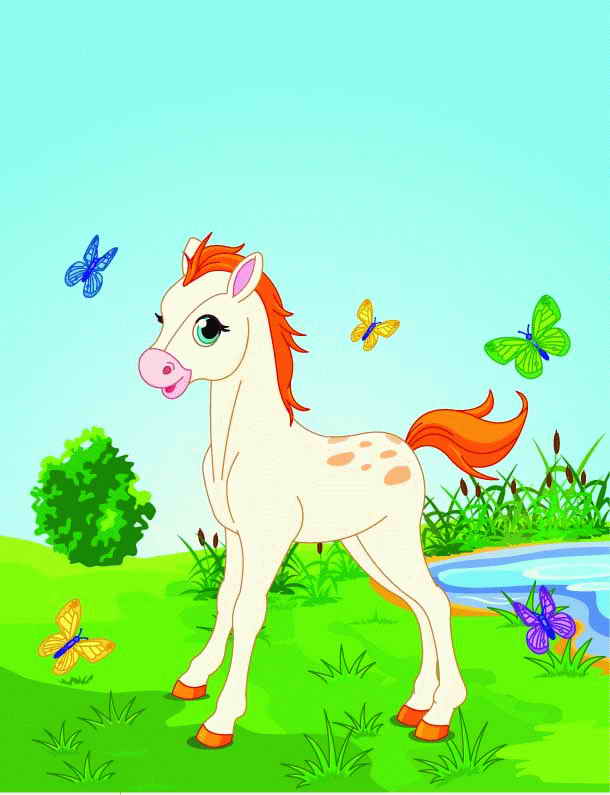 «И-го-го», – кричит ребёнок.Значит  это... (жеребёнок)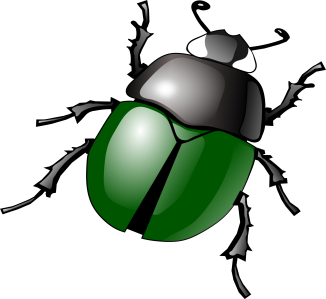 В небе кружит,Весело жужжит.Приземлился на сукКто же это?.. (жук) - Ребята, какой звук мы освободили? (ж)-Правильно, молодцы.А вот в 4 задании нам предлагают рассадить пассажиров по вагонам. Упражнение «Веселый поезд» 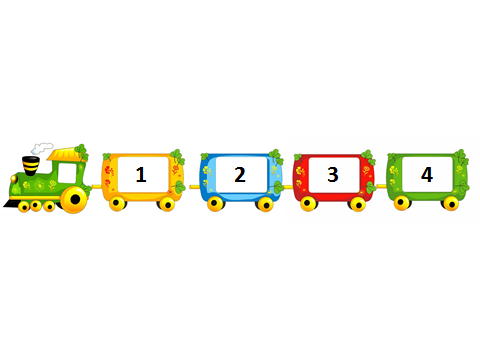 - Посмотрите кокой веселый поезд . Вагоны пронумерованы цифрами, каждая цифра говорит, что в его вагоне едет пассажир с определённым количеством слогов и со звуком (Ж) в названии пассажира.- Поможем пассажирам отправиться в путешествие?-  Магомед, найди первого пассажира, посади его в свой вагон, назови выделяя звук Ж. - Ребята, правильно посадил Магомед пассажира в первый вагон? Прохлопайте в ладоши количество слогов в каждом слове, и вы узнаете, кто в каком вагоне поедет. (….)- С заданием Колдуньи вы легко справились. Я вас поздравляю, звук Ж вы расколдовали! (На экране появляется буква Ж)пражнение «Исправь предложение» - Колдунья решила вас запутать и специально перепутала все слова в предложениях. Помогите правильно их составить. В этом вам помогут картинки.Наша мышка ловит кошку. А как правильно? (Наша кошка ловит мышку.) (Дети с помощью указки показывают картинки на экране компьютера). 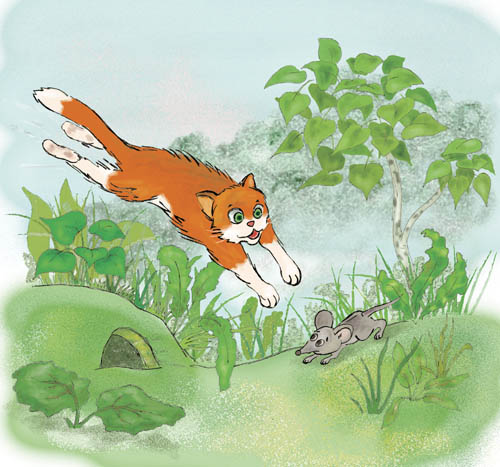 Маша надела голову на шапку. (Маша надела на голову шапку.)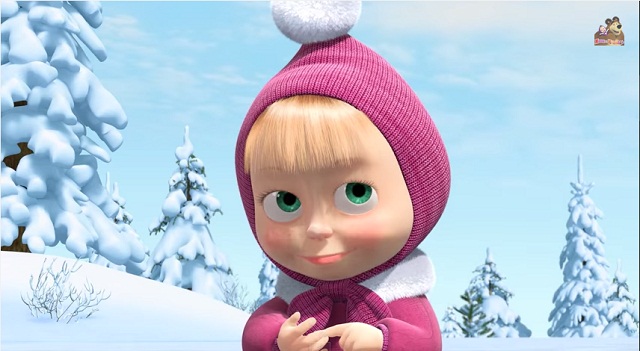 У шеи шарфик на мишке. (У мишки на шее шарфик.)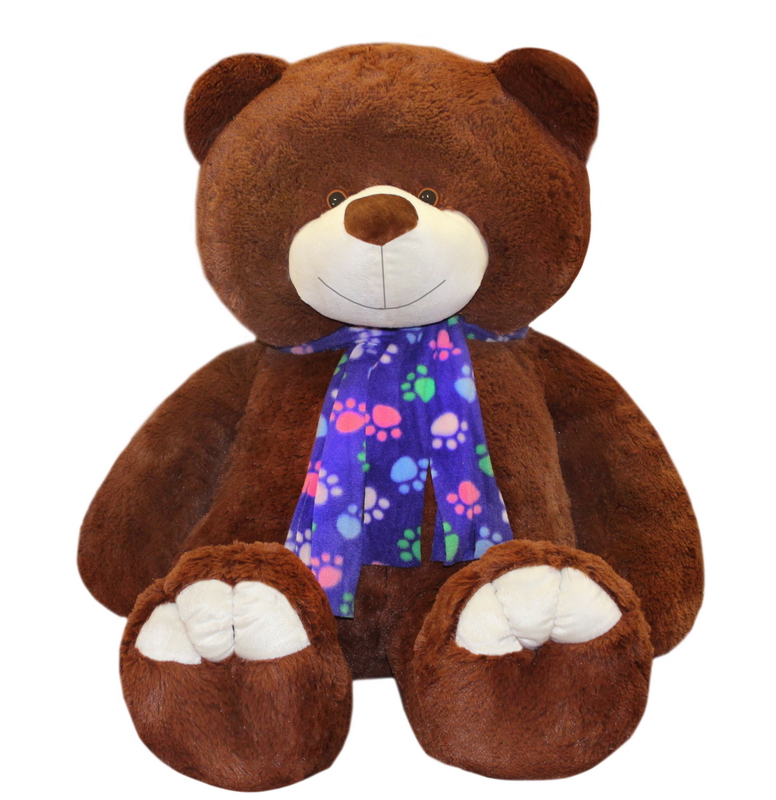 Кошка гладит бабушку. (Бабушка гладит кошку.)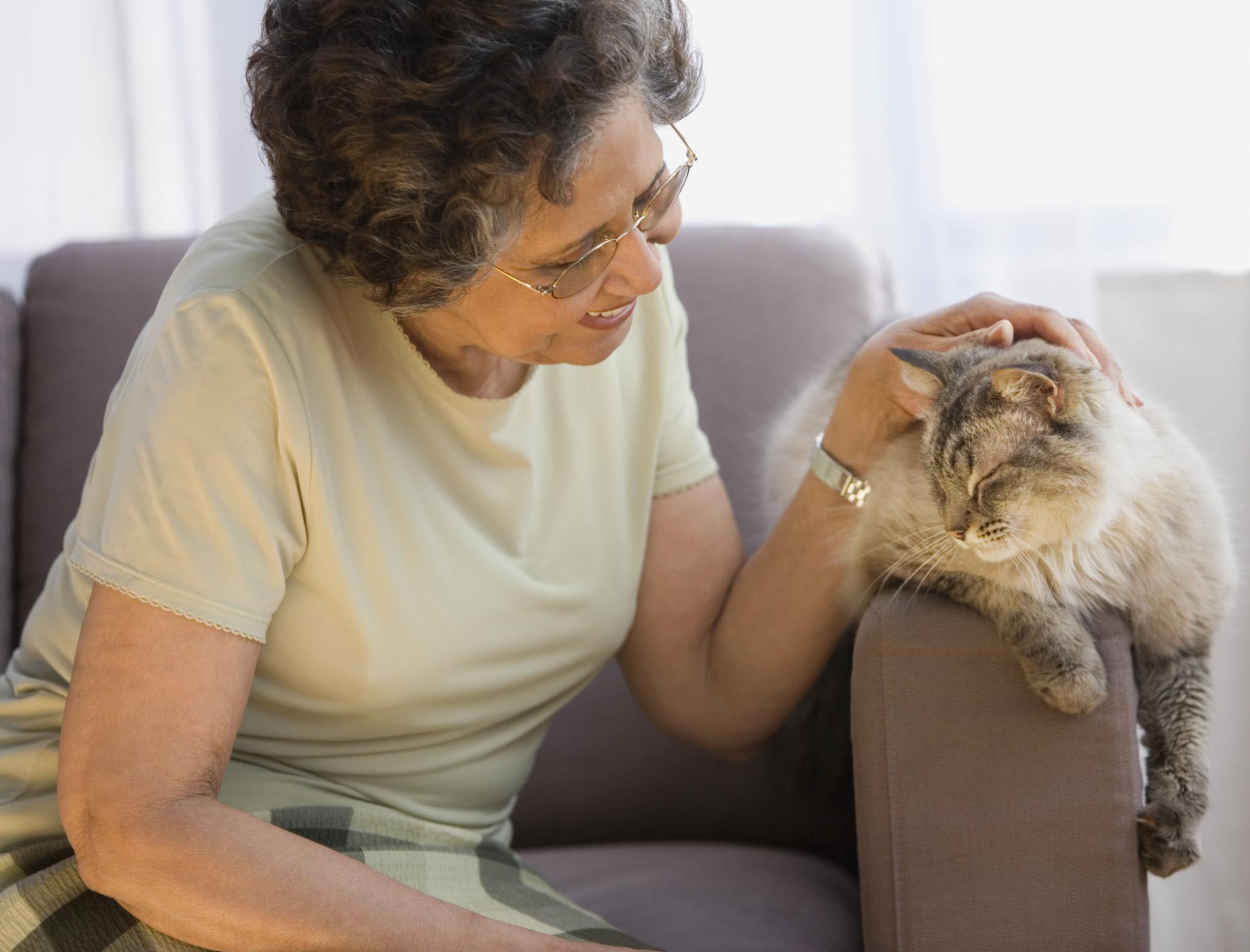 Камыши сидят в лягушках. (Лягушки  сидят в камышах.)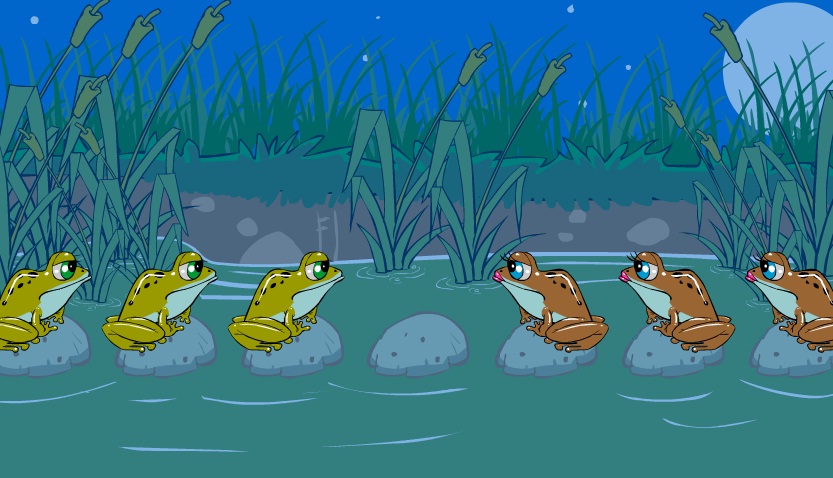 В картошку положили мешок. (В мешок положили  картошку.)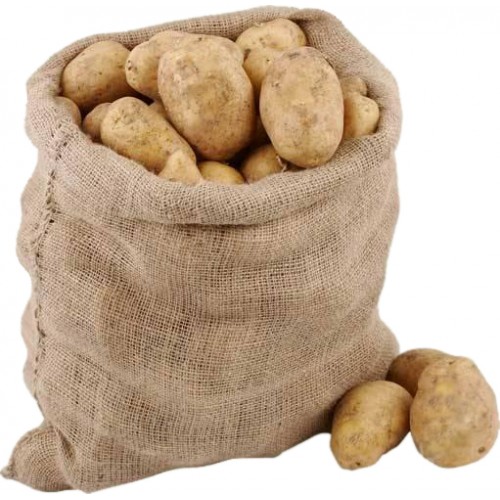 - Молодцы ребята с заданием Колдуньи вы легко справились. Правильно произносили звук Ш. Я вас поздравляю, звук Ш вы освободили! (На экране появляется буква Ш) 3. Итог- Какие звуки мы сегодня расколдовывали?- Какие задания мы выполняли?- Какие задания вам больше всего понравились?РефлексияРебята, если вам понравилось занятие похлопайте в ладоши.Все ребята дружно встали,(встают со стульчиков) Свои ручки показали.(протягивают согнутые в локтях руки вперед)Спинки прогибаются,(слегка прогибаются назад)Ребятки улыбаются.(улыбаются)Глазками похлопали,(моргают глазами)Ладошками пошлепали.(хлопают в ладоши)Застучали по ногам-(хлопки по ногам снизу-вверх)Шлеп-шлеп-шлеп,Тарам-пам–пам!А потом, потом, потомКулачком все разотрем,(кулачком растереть руки)Ладошками себя погладимИ спинку свою выпрямим.(погладить себя мягкими движениями ладоней, встать, хорошо выпрямив спину)